УТВЕРЖДАЮДиректор КАУ АГДНТ 12 марта 2020 г.Положениео краевом конкурсе профессионального мастерства работников сельских учреждений культуры клубного типа«Праздник – это мы!»Краевое автономное учреждение «Алтайский государственный Дом народного творчества» с марта по июнь 2020 года     проводит краевой конкурс профессионального мастерства работников сельских учреждений культуры клубного типа «Праздник – это мы!» (далее — Конкурс).Цели и задачи  конкурса:- повышение престижа профессии работника культуры;- создание позитивного имиджа учреждений и специалистов культурно-досуговой сферы; - выявление и поощрение талантливых, творчески одаренных специалистов культурно-досуговой деятельности- вовлечение в творческое состязание инициативных и перспективных специалистов культурно-досуговой сферы; - стимулирование творческой и деловой активности работников культуры.Участники:	Для участия в Конкурсе приглашаются специалисты  сельских культурно-досуговых учреждений края, ставшие победителями районных конкурсов профессионального мастерства, обладающие яркими творческими способностями, профессиональными навыками и умениями. Для выполнения домашних  конкурсных заданий (конкурс 1, 3, 4)   может быть организована  команда из числа работников учреждения культуры, участников клубных формирований учреждения, которое представляет конкурсант, членов актива клубного учреждения. Важным условием является сохранение лидерства и ведущей роли заявленного участника Конкурса. 	Порядок и условия проведения конкурса	Конкурс проводится в IIэтапа:I этап – март 2020 г.  – районный. Победитель конкурса    рекомендуются для участия во II этапе конкурса.II этап – зональный:           5 апреля — Курьинский район, с. Курья          12 апреля — Ребрихинский район, с. Ребриха           17 мая — Смоленский район с. Смоленское          22 мая — Хабарский район с. ХабарыДля подготовки и проведения конкурса  создается оргкомитет, в состав которого входят:Карпова Елена Викторовна, директор АГДНТ;Чернов Сергей Афанасьевич, заместитель директора АГДНТ;Артеменко Вера Владимировна, заведующий учебно-методическим отделом АГДНТ;Немыкина Наталья Михайловна, режиссер отдела социально-творческих проектов АГДНТ;Сысоев Евгений Викторович, главный специалист по социологии учебно-методического отдела АГДНТ.Конкурс профессионального мастерства «Праздник — это мы!» будет проходить на сцене перед зрителями. Конкурсные выступления будет оценивать жюри, состоящее из специалистов АГДНТ. Все конкурсы оцениваются по 7 балльной системе. В случае получения участниками одинакового количества баллов организаторы оставляют за собой право введения в программу дополнительного конкурса. При нарушении условий Конкурса (количественный состав, превышение времени выполнения заданий и т. д.) организаторы вправе снижать количество баллов.На Конкурс необходимо подготовить следующие задания:1. «Эксклюзивное досье» (визитная карточка).Участник представляет яркий рассказ о своем пути в избранной профессии, своей профессиональной деятельности,   об особенностях    учреждения культуры где он работает, его деятельности,   достижения, перспективы развития, вклад   участника конкурса в его развитие. Используя творческие способности, импровизацию, театрализацию,   инновационные технологии,  раскрыть тему Конкурса.Время исполнения — до 7 минут.Критерии оценки:  содержательность, зрелищность, динамичность действия, актуальность, креативность, индивидуальный творческий стиль , разнообразие используемых средств (7 баллов).2. «Праздничный марафон»   (Конкурс-импровизация).Участник Конкурса,  используя свои творческие способности, находчивость, остроумие, знания и умения, должен выполнить предложенное задание. Время на подготовку до 3 минут.Время исполнения - до 5 минут.Критерии оценки: нестандартность мышления, оригинальность, содержательность, зрелищность, креативность, разнообразие используемых средств (7 баллов).3. «Здесь и сейчас» (Флэш - моб на свободную тему).Участнику конкурса необходимо в заданных условиях организовать коллективное действо.  Выполнение задания  позволит участнику Конкурса проявить находчивость, остроумие, творческие и организаторские способности (7 баллов).4.«Автограф на память» участник Конкурса   должен продемонстрировать свои творческие способности, творческую индивидуальность. Критерии оценки: профессионализм исполнения, яркость и выразительность создаваемых сценических образов, зрелищность, оригинальность номеров, музыкальное и художественное оформление выступлений, сценическая культура.      Награждение:На каждом из зональных конкурсов определяется победитель зонального этапа Конкурса, который награждается дипломом. Участники Конкурса поощряются благодарственными письмами Алтайского краевого Дома народного творчества. По итогам  зональных этапов, в течение  месяца со дня прохождения последнего  жюри определяет победителя краевого Конкурса с вручением памятного знака и ленты победителя «Мастер клубного дела — 2020». По решению жюри участники награждаются специальными дипломами:  «За высокую культуру исполнительского мастерства»; «За яркую творческую индивидуальность»; «За верность профессии»; «Мастер перевоплощения»; «За сохранение народных традиций»; «За  инновационный подход».  Вручение наград состоится на итоговом совещании руководителей МФКЦ в ноябре 2020 года в г. Барнауле.Дополнительная информация: Для участия в конкурсе руководителем учреждения культуры  должна быть представлена заявка-рекомендация. Заявку-рекомендацию необходимо предоставить  не позднее, чем за две недели до даты проведения зонального этапа Конкурса по электронной почте   mancntd@mail.ru или  по адресу: 656043, г. Барнаул, ул. Ползунова, 41,  АГДНТ учебно-методический отдел. Справки по тел. 8 (385 2) 63-48-18,  Артеменко Вера Владимировна.Заявка-рекомендацияна участие в краевом конкурсе профессионального мастерства работников сельских учреждений культуры клубного типа «Праздник – это мы!»Организация – заявитель (полное наименование)_______________________________________________________________________________________________________________________________________________________________________________________________________________________________Участник конкурса Ф.И.О. (полностью) _______________________________________________ Место работы _____________________________________________________ Должность _______________________________________________________ Контактный телефон _______________________________________________Краткая характеристика профессиональной деятельности. ______________________________________________________________________________________________________________________________________________________________________________________________________Требования к исполнению конкурсного выступления (технический райдер).____________________________________________________________________________________________________________________________________Подпись руководителя                                                    организации-заявителя             _______________ /______________________/                                                                                           (Ф.И.О. руководителя)Ф.И.О. руководителя   Е.В. Карпова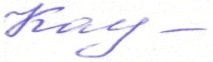 